Curriculum vitaeDiego Marinho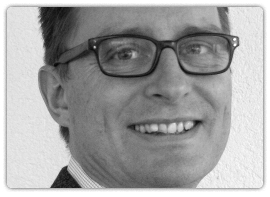 Diego MarinhoE-Maild.marinho@bluewin.chZivilstandledigGeb. Dat.13.08.1987Beruflicher WerdegangBeruflicher Werdegang2023 bis heuteAufbau eines Beratungsunternehmens (Co-Founder)Themenbereiche: Financial Leadership and Advisory, Leadership Consulting, Assessments2023 bis heuteSelbstständige Tätigkeit als Coach und ConsultantThemenbereiche: Führungs- und Personalentwicklung, Stress- und Konfliktbewältigung2020 bis heuteExecutive Staff Organizational Development / Diebold Nixdorf AGSpezialist Organisationsentwicklung in beratender Funktion2018 bis heuteCommercial Operations / Diebold Nixdorf AGSpezialist kaufm. Prozesssteuerung, -auftragsabwicklung und Controlling2017 bis 2018Assistent der Geschäftsleitung / Engel & Völkers SchweizFachverantwortung Administration & Backoffice von sieben Gesellschaften / HR-Lead2014 bis 2017Immobilienberater / Engel & Völkers SchweizKundenberatung und Immobilienvermarktung2010 bis 2014Chef Führungssektor / Securitas AG (St. Gallen)Personalverantwortung Sektor Veranstaltungs- und Verkehrsdienste (160 Angestellte), Einsatztrainings und Ausbildung der Ordnungs- und Sicherheitsdienste (Kommunikation, Selbstverteidigung und Intervention)2009 bis 2014Einsatzleiter / Securitas AG (St. Gallen)Einsatzverantwortung von Fach- und Publikumsveranstaltungen, Einsatzplanung und -controlling2006 bis 2014Sicherheitsdienstangestellter / Securitas AG (St. Gallen)Ordnungsdienste an Grossveranstaltungen, Messen und Gemeindepatrouillen, Bewaffneter Objekt- und BegleitschutzAus- und WeiterbildungAus- und Weiterbildung2020 – 2023Kalaidos FachhochschuleKonsekutives Masterstudium in Wirtschaftspsychologie, MSc Business Psychology2018 – 2020Kalaidos FachhochschuleBachelorstudium in Wirtschaftspsychologie, BSc Business Psychology2014 – 2017Akademie St. Gallen Höhere Fachschule für Wirtschaft – General Management, Dipl. Betriebswirtschafter HF2012Schweizerische Berufsschule Sicherheit (SBSS)Fachmann für Sicherheit und Bewachung, FSBNebenamtliche TätigkeitenNebenamtliche Tätigkeiten2022 bis heuteFunctional Fitness Coach / Vicinity Functional FitnessKlassenleitung Functional Fitness (CrossFit), Olympisches Gewichtheben2022 bis heuteBereitschaftsoffizier (Hauptmann) / Militärpolizei Bataillon 2Verantwortung über die personelle, ausbildungstechnische und logistische Bereitschaft sowie der Führungsfähigkeit des Bataillons (Bedarfsermittlung, Bereitschaftssteuerung und Beratung des Bataillonkommandanten und dessen Stellvertretung)2021 bis heuteLive-Moderation bei Sportevents (CrossFit) / Tough’n’Rough (St. Gallen), Swiss Throwdown (Kriens)2019 bis 2022Bereitschaftsoffizier (Hauptmann) / Genie Bataillon 62010 bis 2019Sicherungsoffizier und -Zugführer (Leutnant / Oberleutnant) / Genie Bataillon 6